Year 2 Home Learning Overview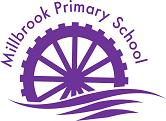 Year 2 Home Learning OverviewYear 2 Home Learning OverviewDaily Reading:-Your child still needs to be reading either their reading book or a book of their choice for at least 20 minutes every day.  This should be recorded in the Reading Record book. There are also a number of different books at:https://www.oxfordowl.co.uk/for-home/find-a-book/library-page/?view=image&query=&type=book&age_group=Age+4-7&level=&level_select=&book_type=&series=#Dear Parents, Here is an overview of the learning we have chosen for your child to work on during the time that they are at home self-isolating.  Millbrook is committed to making sure your child is still able to learn whilst they are at home and we are making every effort to make this happen.If your child is well during the time they need to self-isolate then please click on the links we have provided. They should spend approximately 4 hours per day on the activities to ensure they continue to make progress during this time.Any questions can be sent to the class email below and your child’s class teacher will respond as soon as they can.Thank you for your continuing support.Mr Brown- dolphins@millbrook.swindon.sch.ukMrs Twine- starfish@millbrook.swindon.sch.ukMaths: Times Table Rock starsHit the ButtonIt is vitally important that you practise your Times Tables. Especially 2,5 and 10. If you are confident in these try your 3s. Writing:-Weekly spellings  Practise cursive letter formation and joining. Write out common exception words correctly forming letters. Dear Parents, Here is an overview of the learning we have chosen for your child to work on during the time that they are at home self-isolating.  Millbrook is committed to making sure your child is still able to learn whilst they are at home and we are making every effort to make this happen.If your child is well during the time they need to self-isolate then please click on the links we have provided. They should spend approximately 4 hours per day on the activities to ensure they continue to make progress during this time.Any questions can be sent to the class email below and your child’s class teacher will respond as soon as they can.Thank you for your continuing support.Mr Brown- dolphins@millbrook.swindon.sch.ukMrs Twine- starfish@millbrook.swindon.sch.ukTopic:-Our current topic is Wish you were here in the Ocean. Draw a picture or design and make an Ocean including animals. You could use a shoebox RE Look at the Judaism on Oak National academy and follow the lessons. Judaism - Oak National Academy (thenational.academy)PE:-Have a look on weekly for there is the Super Mario workout and also some other short workouts from Mr Mathews. Science:- We have been looking at a habitats and food chains. Can you go on a hunt in the garden and see what habitats you can find and which animals live in these habitats? 